Home Learning for Year 2Below is the expected home learning weekly timetable for your child. Please check the year group page for additional resources/website links. If you have any questions please contact the class teacher on ‘Class Dojo’.Week commencing: Monday 20th AprilMaths Lessons- Monday-Friday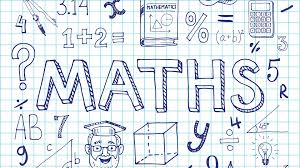 Please click on the links below that will take you straight to the activities on White Rose Home Learning. For each lesson there is aVideoActivityAnswer SheetHOW TO USE THE LESSONSJust follow these four easy steps…Click on the set of lessons for your child’s year group.Watch the video (either on your own or with your child).Find a calm space where your child can work for about 20-30 minutes.Use the video guidance to support your child as they work through a lesson.JOIN IN THE DAILY MATHS!English Lessons- Monday- Friday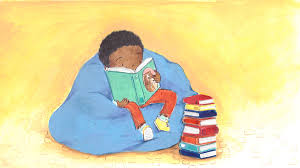 St Ignatius Home Learning Weekly TimetableSt Ignatius Home Learning Weekly TimetableSt Ignatius Home Learning Weekly TimetableAllocated timeResource/ActivityAccessDaily Reading- 30 minsIndividual reading booksRead the eBook, ‘Fe! Fi! Fo! Fum!.https://www.twinkl.co.uk/resource/t-l-53902-fee-fi-fo-fum-ebookDaily Spelling/PhonicsPractice 10 common exception words:EyeFastFatherFindFloorGoldGrassGreatHalfHoldYou could practice these spelling words in Sum Dog challenge games.Practise writing these words and then use the correct spelling of the word in a sentence. For example: I can find half of ten.Your log in details are in your homework books. Please contact us on Dojo message if you are finding it difficult to log in.Daily Times TablesContinue practicing the 2, 5 and 10 multiplication tables. Write them down for example, 1 x 2 = 2. Then ask someone to test you on them out of order. Try this nrich game as a challenge! https://nrich.maths.org/14242Daily Sumdog- 30 minsFraction Challenge2D Shape and Measuring ChallengeChallenges have been set up on Sumdog.Maths - Problem of the Weekhttps://www.sumdog.com/user/sign_inUsername and password included in home learning packSee Maths challenge on the year group page.Twice Weekly GrammarPractice full stops using this game. Skip the advert and drag the snails where you would like to add a full stop. Access ‘my stuff  grammar & spelling bug  conjunctions’https://www.roythezebra.com/reading-games/full-stop-1.htmlhttps://www.activelearnprimary.co.uk/login?c=0Use your active learn loginSchool code: stigMaths- DailyWhite Rose- Maths https://whiterosemaths.com/homelearning/See next page for more details!English- DailyWe are starting our new English topic.It is about chocolate!‘Does Chocolate Grow on Trees?’See daily lesson below!TopicHave you created your own habitat during the Easter holidays?Take a picture and send it on Dojo!Choose one habitat and explain why the animals that live there suit that type of habitat.You could write it in your homework bookscreate a poster of the habitatThere will be a PowerPoint which teaches you about habitats and the different types of habitats.Different habitats:https://www.bbc.co.uk/bitesize/topics/zx882hvLesson 1 (Monday) – 20.4.20Finding ¾Video:https://whiterosemaths.com/homelearning/year-2/Challenge- See Problem of the Week Day 1 Activity Linkhttps://wrm-13b48.kxcdn.com/wp-content/uploads/2020/homelearning/year-2/Lesson-1-Y2-Spring-Block-4-WO11-Find-three-quarters-2019.pdfAnswershttps://wrm-13b48.kxcdn.com/wp-content/uploads/2020/homelearning/year-2/Lesson-1-Y2-Spring-Block-4-ANS11-Find-three-quarters-2019.pdfLesson 2 (Tuesday)- 21.4.20Counting in fractionsVideo:https://whiterosemaths.com/homelearning/year-2/Challenge- See Problem of the WeekDay 2 Activity Link https://wrm-13b48.kxcdn.com/wp-content/uploads/2020/homelearning/year-2/Lesson-2-Y2-Spring-Block-4-WO12-Count-in-fractions-2019.pdfAnswershttps://wrm-13b48.kxcdn.com/wp-content/uploads/2020/homelearning/year-2/Lesson-2-Y2-Spring-Block-4-ANS12-Count-in-fractions-2019.pdfLesson 3 (Wednesday)- 22.4.20 Measure length (cm)Video:https://whiterosemaths.com/homelearning/year-2/Challenge- See Problem of the WeekDay 3 Activity Linkhttps://wrm-13b48.kxcdn.com/wp-content/uploads/2020/homelearning/year-2/Lesson-3-Y2-Spring-Block-5-WO1-Measure-length-cm-2019.pdfAnswershttps://wrm-13b48.kxcdn.com/wp-content/uploads/2020/homelearning/year-2/Lesson-3-Y2-Spring-Block-5-ANS1-Measure-length-cm-2019.pdfLesson 4 (Thursday) – 23.4.20Measure length (m)Video:https://whiterosemaths.com/homelearning/year-2/Challenge- See Problem of the WeekDay 4 Activity Linkhttps://wrm-13b48.kxcdn.com/wp-content/uploads/2020/homelearning/year-2/Lesson-4-Y2-Spring-Block-5-WO2-Measure-length-m-2019.pdfAnswershttps://wrm-13b48.kxcdn.com/wp-content/uploads/2020/homelearning/year-2/Lesson-4-Y2-Spring-Block-5-ANS2-Measure-length-m-2019.pdfLesson 5 (Friday) – 24.4.20Comparing lengthsVideo:https://whiterosemaths.com/homelearning/year-2/Challenge- See Problem of the WeekDay 5 Activity Linkhttps://wrm-13b48.kxcdn.com/wp-content/uploads/2020/homelearning/year-2/Lesson-5-Y2-Spring-Block-5-WO3-Compare-lengths-2019.pdfAnswershttps://wrm-13b48.kxcdn.com/wp-content/uploads/2020/homelearning/year-2/Lesson-5-Y2-Spring-Block-5-ANS3-Compare-lengths-2019.pdfMondayHave a think about the questions below. Either answer them in your head, with a family member or in your books. Do you like chocolate? Think about the types of chocolates you have seen or eaten.
-    What colours were they? What shapes were they?Where do you think chocolate comes from?How do you think we might find the answer to this?What information might we need to find this answer?On active learn ‘My stuff  word smith Growing chocolate.Read growing chocolate and see if you can answer these questions now.Challenge:True or false:‘chocolate melts when it is warm’‘All chocolate is brown’‘everyone likes chocolate’‘you can drink chocolate’‘you can use chocolate in cooking’‘eating lots of chocolate is good for you’Which statement is an opinion?TuesdayOn active learn ‘My stuff  word smith Growing chocolate.Look at screens 4 – 6 of ‘Growing chocolate’ e-book. Making chocolate seems quite complex!We will be using a flow chart to show how cocoa mass is turned into chocolate. On active learn ‘my stuff  wordsmith  flow chart and put the statements in the right order.Here are the statements if you cannot access the flow chart on active learn. You can put them in order in your homework book. The chocolate mix is conched to make it smooth.Cocoa butter and cocoa mass are separated.The chocolate mix is refined to get rid of lumps.The chocolate mix is tempered to make it shiny.The beans are crushed into cocoa mass.The cocoa mass is pressed in a machine. These are not in the right order. You have to put them in the right order.Here is an example of a flow chart: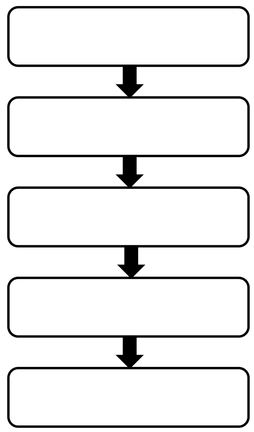 Challenge:Have a look for unfamiliar words in the e-book and use a dictionary to find the definition of those words.You can use this online dictionary.https://kids.wordsmyth.net/we/You can create a glossary page in the back of your homework books with the word and its definition.For example:Process – to change something into something else.WednesdayToday you are going to describe chocolate. Think of some adjectives that you could use to describe chocolate.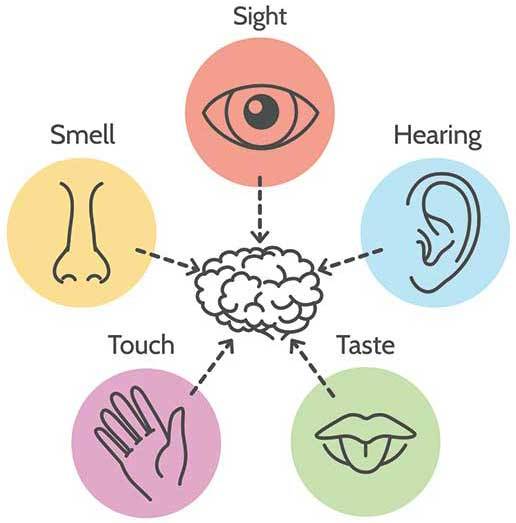 Use your 5 senses to find words to describe chocolate.For example:Sight: dark brownHearing: snap!Taste: deliciousTouch: smoothSmell: bitterNow use these words in sentences. For example:Lindt chocolate has a dark brown colour. When you break it in half it makes a snappy sound. Continue it using all your adjectives you wrote. Challenge:Can you use expanded noun phrases in your sentences.For example:Galaxy is a tasty chocolate!ThursdayToday you will be doing some research! Our e-book on screen 2 stated that cocoa trees grow in tropical countries. Your job today is to find out why?Here are some questions I would like you to answer.What kind of weather do cocoa trees need to grow in?Why do cocoa trees need that type of weather?Which countries do cocoa trees grow in?Can you find which continent these countries are in?How is the chocolate sent over to the UK for us to eat?You can write the questions and answers in your homework books.Use these websites to help you find the answers or google the questions yourselves!https://www.coolkidfacts.com/cocoa-bean-facts/https://makechocolatefair.org/issues/cocoa-production-nutshellChallenge:What other interesting facts can you find about chocolate?Create a poster including all the chocolate facts you have learnt and teach your family at home!FridayBig write: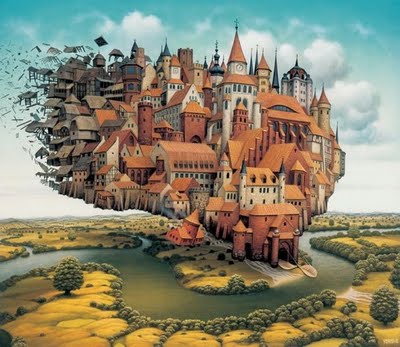 “THE TOWN… IT’S… IT’S… STARTING TO COLLAPSE AND FLOAT AWAY!” screamed Milly, as she stared in shock at the quickly disappearing town of Willow. “What are we going to do?” questioned Matt, with a worried expression, frozen to the spot, helpless. Finish the story. Remember to answer these questions:Who are the characters? What are their names and what do they look like. Remember to use adjectives and expanded noun phrases. What does the town look like?Why is the town collapsing? Think about how the characters sort out the problem in the storyHow does it end?Challenge:Use 5 common exception words in your big write.Use quotation marks when the characters are talking.